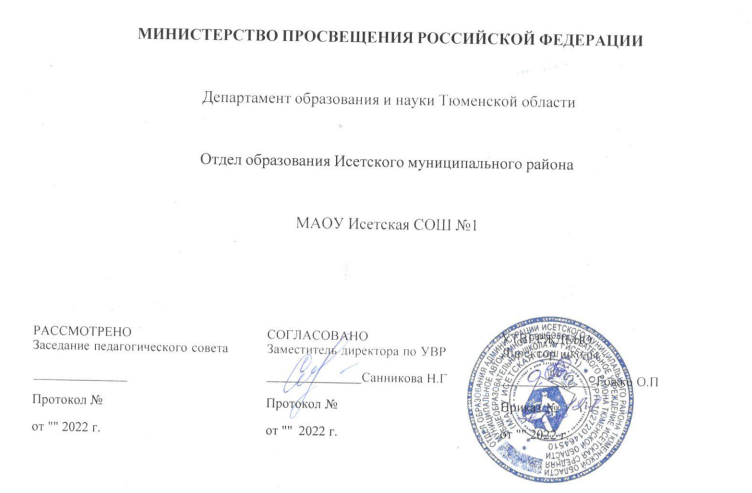 РАБОЧАЯ ПРОГРАММА(ID 2389781)учебного предмета«Физическая культура»для 6 класса основного общего образованияна 2022-2023  учебный годс.Минино 2022                                                                                           ПОЯСНИТЕЛЬНАЯ ЗАПИСКАОБЩАЯ ХАРАКТЕРИСТИКА УЧЕБНОГО ПРЕДМЕТА «ФИЗИЧЕСКАЯ КУЛЬТУРА»При создании рабочей программы учитывались потребности современного российского общества в физически крепком и дееспособном подрастающем поколении, способном активно включаться в разнообразные формы здорового образа жизни, умеющем использовать ценности физической культуры для самоопределения, саморазвития и самоактуализации. В рабочей программе нашли свои отражения объективно сложившиеся реалии современного социокультурного развития российского общества, условия деятельности образовательных организаций, возросшие требования родителей, учителей и методистов к совершенствованию содержания школьного образования, внедрению новых методик и технологий в учебно-воспитательный процесс.В своей социально-ценностной ориентации рабочая программа сохраняет исторически сложившееся предназначение дисциплины «Физическая культура» в качестве средства подготовки учащихся к предстоящей жизнедеятельности, укрепления их здоровья, повышения функциональных и адаптивных возможностей систем организма, развития жизненно важных физических качеств. Программа обеспечивает преемственность с Примерной рабочей программой начального среднего общего образования, предусматривает возможность активной подготовки учащихся к выполнению нормативов «Президентских состязаний» и «Всероссийского физкультурно-спортивного комплекса ГТО».ЦЕЛИ ИЗУЧЕНИЯ УЧЕБНОГО ПРЕДМЕТА «ФИЗИЧЕСКАЯ КУЛЬТУРА»Общей целью школьного образования по физической культуре является формирование разносторонне физически развитой личности, способной активно использовать ценности физической культуры для укрепления и длительного сохранения собственного здоровья, оптимизации трудовой деятельности и организации активного отдыха. В рабочей программе для 6 класса данная цель конкретизируется и связывается с формированием устойчивых мотивов и потребностей школьников в бережном отношении к своему здоровью, целостном развитии физических, психических и нравственных качеств, творческом использовании ценностей физической культуры в организации здорового образа жизни, регулярных занятиях двигательной деятельностью и спортом.Развивающая направленность рабочей программы определяется вектором развития физических качеств и функциональных возможностей организма занимающихся, являющихся основой укрепления их здоровья, повышения надёжности и активности адаптивных процессов. Существенным достижением данной ориентации является приобретение школьниками знаний и умений в организации самостоятельных форм занятий оздоровительной, спортивной и прикладно-ориентированной физической культурой, возможностью познания своих физических спосбностей и их целенаправленного развития.Воспитывающее значение рабочей программы заключается в содействии активной социализации школьников на основе осмысления и понимания роли и значения мирового и российского олимпийского движения, приобщения к их культурным ценностям, истории и современному развитию. В число практических результатов данного направления входит формирование положительных навыков и умений в общении и взаимодействии со сверстниками и учителями физической культуры, организации совместной учебной и консультативной деятельности.Центральной идеей конструирования учебного содержания и планируемых результатов образования в основной школе является воспитание целостной личности учащихся, обеспечение единства в развитии их физической, психической и социальной природы. Реализация этой идеи становится возможной на основе содержания учебной дисциплины «Физическая культура», которое представляется двигательной деятельностью с её базовыми компонентами: информационным (знания о физической культуре), операциональным (способы самостоятельной деятельности) и мотивационно-процессуальным (физическое совершенствование).В целях усиления мотивационной составляющей учебного предмета, придания ей личностно значимого смысла, содержание рабочей программы представляется системой модулей, которые входят структурными компонентами в раздел «Физическое совершенствование».Инвариантные модули включают в себя содержание базовых видов спорта: гимнастика, лёгкая атлетика, зимние виды спорта (на примере лыжной подготовки[1]), спортивные игры, плавание. Данные модули в своём предметном содержании ориентируются на всестороннюю физическую подготовленность учащихся, освоение ими технических действий и физических упражнений, содействующих обогащению двигательного опыта.Вариативные модули объединены в рабочей программе модулем «Спорт», содержание которого разрабатывается образовательной организацией на основе Примерных модульных программ по физической культуре для общеобразовательных организаций, рекомендуемых Министерством просвещения Российской Федерации. Основной содержательной направленностью вариативных модулей является подготовка учащихся к выполнению нормативных требований Всероссийского физкультурно-спортивного комплекса ГТО, активное вовлечение их в соревновательную деятельность.Исходя из интересов учащихся, традиций конкретного региона или образовательной организации, модуль «Спорт» может разрабатываться учителями физической культуры на основе содержания базовой физической подготовки, национальных видов спорта, современных оздоровительных систем. В настоящей рабочей программе в помощь учителям физической культуры в рамках данного модуля, представлено примерное содержание «Базовой физической подготовки».В программе предусмотрен раздел «Универсальные учебные действия», в котором раскрывается вклад предмета в формирование познавательных, коммуникативных и регулятивных действий, соответствующих возможностям и особенностям школьников данного возраста. Личностные достижения непосредственно связаны с конкретным содержанием учебного предмета и представлены по мере его раскрытия.Содержание рабочей программы, раскрытие личностных и метапредметных результатов обеспечивает преемственность и перспективность в освоении областей знаний, которые отражают ведущие идеи учебных предметов основной школы и подчёркивают её значение для формирования готовности учащихся к дальнейшему образованию в системе среднего полного или среднего профессионального образования.МЕСТО УЧЕБНОГО ПРЕДМЕТА «ФИЗИЧЕСКАЯ КУЛЬТУРА» В УЧЕБНОМ ПЛАНЕВ 6 классе на изучение предмета отводится 2 часа в неделю, суммарно 68 часов. 
Вариативные модули (не менее 1 часа в неделю) могут быть реализованы во внеурочной деятельности, в том числе в форме сетевого взаимодействия с организациями системы дополнительного образования детей.
При подготовке рабочей программы учитывались личностные и метапредметные результаты, зафиксированные в Федеральном государственном образовательном стандарте основного общего образования и в «Универсальном кодификаторе элементов содержания и требований к результатам освоения основной образовательной программы основного общего образования».                                                                           СОДЕРЖАНИЕ УЧЕБНОГО ПРЕДМЕТА Знания о физической культуре. Возрождение Олимпийских игр и олимпийского движения в современном мире; роль Пьера де Кубертена в их становлении и развитии. Девиз, символика и ритуалы современных Олимпийских игр. История организации и проведения первых Олимпийских игр современности; первые олимпийские чемпионы.Способы самостоятельной деятельности. Ведение дневника физической культуры. Физическая подготовка и её влияние на развитие систем организма, связь с укреплением здоровья; физическая подготовленность как результат физической подготовки.Правила и способы самостоятельного развития физических качеств. Способы определения индивидуальной физической нагрузки. Правила проведения измерительных процедур по оценке физической подготовленности. Правила техники выполнения тестовых заданий и способы регистрации их результатов.Правила и способы составления плана самостоятельных занятий физической подготовкой.Физическое совершенствование. Физкультурно-оздоровительная деятельность. Правила самостоятельного закаливания организма с помощью воздушных и солнечных ванн, купания в естественных водоёмах. Правила техники безопасности и гигиены мест занятий физическими упражнениями.Оздоровительные комплексы: упражнения для коррекции телосложения с использованием дополнительных отягощений; упражнения для профилактики нарушения зрения во время учебных занятий и работы за компьютером; упражнения для физкультпауз, направленных на поддержание оптимальной работоспособности мышц опорно-двигательного аппарата в режиме учебной деятельности.Спортивно-оздоровительная деятельность. Модуль «Гимнастика». Акробатическая комбинация из общеразвивающих и сложно координированных упражнений, стоек и кувырков, ранее разученных акробатических упражнений.Комбинация из стилизованных общеразвивающих упражнений и сложно-координированных упражнений ритмической гимнастики, разнообразных движений руками и ногами с разной амплитудой и траекторией, танцевальными движениями из ранее разученных танцев (девочки).Опорные прыжки через гимнастического козла с разбега способом «согнув ноги» (мальчики) и способом «ноги врозь» (девочки).Гимнастические комбинации на низком гимнастическом бревне с использованием стилизованных общеразвивающих и сложно-координированных упражнений, передвижений шагом и лёгким бегом, поворотами с разнообразными движениями рук и ног, удержанием статических поз (девочки).Упражнения на невысокой гимнастической перекладине: висы; упор ноги врозь; перемах вперёд и обратно (мальчики).Лазанье по канату в три приёма (мальчики).Модуль «Лёгкая атлетика». Старт с опорой на одну руку и последующим ускорением; спринтерский и гладкий равномерный бег по учебной дистанции; ранее разученные беговые упражнения.Прыжковые упражнения: прыжок в высоту с разбега способом «перешагивание»; ранее разученные прыжковые упражнения в длину и высоту; напрыгивание и спрыгивание.Метание малого (теннисного) мяча в подвижную (раскачивающуюся) мишень.Модуль «Зимние виды спорта». Передвижение на лыжах одновременным одношажным ходом; преодоление небольших трамплинов при спуске с пологого склона в низкой стойке; ранее разученные упражнения лыжной подготовки; передвижения по учебной дистанции, повороты, спуски, торможение. Модуль «Спортивные игры».Баскетбол. Технические действия игрока без мяча: передвижение в стойке баскетболиста; прыжки вверх толчком одной ногой и приземлением на другую ногу; остановка двумя шагами и прыжком.Упражнения с мячом: ранее разученные упражнения в ведении мяча в разных направлениях и по разной траектории, на передачу и броски мяча в корзину.Правила игры и игровая деятельность по правилам с использованием разученных технических приёмов.Волейбол. Приём и передача мяча двумя руками снизу в разные зоны площадки команды соперника. Правила игры и игровая деятельность по правилам с использованием разученных технических приёмов в подаче мяча, его приёме и передаче двумя руками снизу и сверху.Футбол. Удары по катящемуся мячу с разбега. Правила игры и игровая деятельность по правилам с использованием разученных технических приёмов в остановке и передаче мяча, его ведении и обводке.Совершенствование техники ранее разученных гимнастических и акробатических упражнений, упражнений лёгкой атлетики и зимних видов спорта, технических действий спортивных игр.Модуль «Спорт». Физическая подготовка к выполнению нормативов комплекса ГТО с использованием средств базовой физической подготовки, видов спорта и оздоровительных систем физической культуры, национальных видов спорта, культурно-этнических игр.                                                                  ПЛАНИРУЕМЫЕ ОБРАЗОВАТЕЛЬНЫЕ РЕЗУЛЬТАТЫЛИЧНОСТНЫЕ РЕЗУЛЬТАТЫГотовность проявлять интерес к истории и развитию физической культуры и спорта в Российской Федерации, гордиться победами выдающихся отечественных спортсменов-олимпийцев;готовность отстаивать символы Российской Федерации во время спортивных соревнований, уважать традиции и принципы современных Олимпийских игр и олимпийского движения;готовность ориентироваться на моральные ценности и нормы межличностного взаимодействия при организации, планировании и проведении совместных занятий физической культурой и спортом, оздоровительных мероприятий в условиях активного отдыха и досуга;готовность оценивать своё поведение и поступки во время проведения совместных занятий физической культурой, участия в спортивных мероприятиях и соревнованиях;готовность оказывать первую медицинскую помощь при травмах и ушибах, соблюдать правила техники безопасности во время совместных занятий физической культурой и спортом;стремление к физическому совершенствованию, формированию культуры движения и телосложения, самовыражению в избранном виде спорта;готовность организовывать и проводить занятия физической культурой и спортом на основе научных представлений о закономерностях физического развития и физической подготовленности с учётом самостоятельных наблюдений за изменением их показателей;осознание здоровья как базовой ценности человека, признание объективной необходимости в его укреплении и длительном сохранении посредством занятий физической культурой и спортом;осознание необходимости ведения здорового образа жизни как средства профилактики пагубного влияния вредных привычек на физическое, психическое и социальное здоровье человека;способность адаптироваться к стрессовым ситуациям, осуществлять профилактические мероприятия по регулированию эмоциональных напряжений, активному восстановлению организма после значительных умственных и физических нагрузок;готовность соблюдать правила безопасности во время занятий физической культурой и спортом, проводить гигиенические и профилактические мероприятия по организации мест занятий, выбору спортивного инвентаря и оборудования, спортивной одежды;готовность соблюдать правила и требования к организации бивуака во время туристских походов, противостоять действиям и поступкам, приносящим вред окружающей среде;освоение опыта взаимодействия со сверстниками, форм общения и поведения при выполнении учебных заданий на уроках физической культуры, игровой и соревновательной деятельности;повышение компетентности в организации самостоятельных занятий физической культурой, планировании их содержания и направленности в зависимости от индивидуальных интересов и потребностей;формирование представлений об основных понятиях и терминах физического воспитания и спортивной тренировки, умений руководствоваться ими в познавательной и практической деятельности, общении со сверстниками, публичных выступлениях и дискуссиях.МЕТАПРЕДМЕТНЫЕ РЕЗУЛЬТАТЫУниверсальные познавательные действия:проводить сравнение соревновательных упражнений Олимпийских игр древности и современных Олимпийских игр, выявлять их общность и различия;осмысливать Олимпийскую хартию как основополагающий документ современного олимпийского движения, приводить примеры её гуманистической направленности;анализировать влияние занятий физической культурой и спортом на воспитание положительных качеств личности, устанавливать возможность профилактики вредных привычек; характеризовать туристские походы как форму активного отдыха, выявлять их целевое предназначение в сохранении и укреплении здоровья; руководствоваться требованиями техники безопасности во время передвижения по маршруту и организации бивуака;устанавливать причинно-следственную связь между планированием режима дня и изменениями показателей работоспособности;устанавливать связь негативного влияния нарушения осанки на состояние здоровья и выявлять причины нарушений, измерять индивидуальную форму и составлять комплексы упражнений по профилактике и коррекции выявляемых нарушений;устанавливать причинно-следственную связь между уровнем развития физических качеств, состоянием здоровья и функциональными возможностями основных систем организма;устанавливать причинно-следственную связь между качеством владения техникой физического упражнения и возможностью возникновения травм и ушибов во время самостоятельных занятий физической культурой и спортом;устанавливать причинно-следственную связь между подготовкой мест занятий на открытых площадках и правилами предупреждения травматизма.Универсальные коммуникативные действия:выбирать, анализировать и систематизировать информацию из разных источников об образцах техники выполнения разучиваемых упражнений, правилах планирования самостоятельных занятий физической и технической подготовкой;вести наблюдения за развитием физических качеств, сравнивать их показатели с данными возрастно-половых стандартов, составлять планы занятий на основе определённых правил и регулировать нагрузку по частоте пульса и внешним признакам утомления;описывать и анализировать технику разучиваемого упражнения, выделять фазы и элементы движений, подбирать подготовительные упражнения и планировать последовательность решения задач обучения; оценивать эффективность обучения посредством сравнения с эталонным образцом;наблюдать, анализировать и контролировать технику выполнения физических упражнений другими учащимися, сравнивать её с эталонным образцом, выявлять ошибки и предлагать способы их устранения;изучать и коллективно обсуждать технику «иллюстративного образца» разучиваемого упражнения, рассматривать и моделировать появление ошибок, анализировать возможные причины их появления, выяснять способы их устранения.Универсальные учебные регулятивные действия:составлять и выполнять индивидуальные комплексы физических упражнений с разной функциональной направленностью, выявлять особенности их воздействия на состояние организма, развитие его резервных возможностей с помощью процедур контроля и функциональных проб;составлять и выполнять акробатические и гимнастические комплексы упражнений, самостоятельно разучивать сложно-координированные упражнения на спортивных снарядах;активно взаимодействовать в условиях учебной и игровой деятельности, ориентироваться на указания учителя и правила игры при возникновении  конфликтных и нестандартных ситуаций, признавать своё право и право других на ошибку, право на её совместное исправление;разучивать и выполнять технические действия в игровых видах спорта, активно взаимодействуют при совместных тактических действиях в защите и нападении, терпимо относится к ошибкам игроков своей команды и команды соперников;организовывать оказание первой помощи при травмах и ушибах во время самостоятельных занятий физической культурой и спортом, применять способы и приёмы помощи в зависимости от характера и признаков полученной травмы.ПРЕДМЕТНЫЕ РЕЗУЛЬТАТЫК концу обучения в 6 классе обучающийся научится:характеризовать Олимпийские игры современности как международное культурное явление, роль Пьера де Кубертена в их историческом возрождении; обсуждать историю возникновения девиза, символики и ритуалов Игр;измерять индивидуальные показатели физических качеств, определять их соответствие возрастным нормам и подбирать упражнения для их направленного развития;контролировать режимы физической нагрузки по частоте пульса и степени утомления организма по внешним признакам во время самостоятельных занятий физической подготовкой;готовить места для самостоятельных занятий физической культурой и спортом в соответствии с правилами техники безопасности и гигиеническими требованиями;отбирать упражнения оздоровительной физической культуры и составлять из них комплексы физкультминуток и физкультпауз для оптимизации работоспособности и снятия мышечного утомления в режиме учебной деятельности;составлять и выполнять акробатические комбинации из разученных упражнений, наблюдать и анализировать выполнение другими учащимися, выявлять ошибки и предлагать способы устранения;выполнять лазанье по канату в три приёма (мальчики), составлять и выполнять комбинацию на низком бревне из стилизованных общеразвивающих и сложно-координированных упражнений (девочки);выполнять беговые упражнения с максимальным ускорением, использовать их в самостоятельных занятиях для развития быстроты и равномерный бег для развития общей выносливости;выполнять прыжок в высоту с разбега способом «перешагивание», наблюдать и анализировать его выполнение другими учащимися, сравнивая с заданным образцом, выявлять ошибки и предлагать способы устранения;выполнять передвижение на лыжах одновременным одношажным ходом, наблюдать и анализировать его выполнение другими учащимися, сравнивая с заданным образцом, выявлять ошибки и предлагать способы устранения (для бесснежных районов — имитация передвижения);выполнять правила и демонстрировать технические действия в спортивных играх:баскетбол (технические действия без мяча; броски мяча двумя руками снизу и от груди с места; использование разученных технических действий в условиях игровой деятельности);волейбол (приём и передача мяча двумя руками снизу и сверху в разные зоны площадки соперника; использование разученных технических действий в условиях игровой деятельности);футбол (ведение мяча с разной скоростью передвижения, с ускорением в разных направлениях; удар по катящемуся мячу с разбега; использование разученных технических действий в условиях игровой деятельности);тренироваться в упражнениях общефизической и специальной физической подготовки с учётом индивидуальных и возрастно-половых особенностей.                                                                                     ТЕМАТИЧЕСКОЕ ПЛАНИРОВАНИЕ                                                                                  ПОУРОЧНОЕ ПЛАНИРОВАНИЕ                                      УЧЕБНО-МЕТОДИЧЕСКОЕ ОБЕСПЕЧЕНИЕ ОБРАЗОВАТЕЛЬНОГО ПРОЦЕССА ОБЯЗАТЕЛЬНЫЕ УЧЕБНЫЕ МАТЕРИАЛЫ ДЛЯ УЧЕНИКАФизическая культура, 6-7 класс/Матвеев А.П., Акционерное общество «Издательство «Просвещение»;: Физическакультура,5,6,7 класс/ Лях В.И.Москва .Просвещение.2018МЕТОДИЧЕСКИЕ МАТЕРИАЛЫ ДЛЯ УЧИТЕЛЯhttps://resh.edu.ru/ЦИФРОВЫЕ ОБРАЗОВАТЕЛЬНЫЕ РЕСУРСЫ И РЕСУРСЫ СЕТИ ИНТЕРНЕТhttps://resh.edu.ru/МАТЕРИАЛЬНО-ТЕХНИЧЕСКОЕ ОБЕСПЕЧЕНИЕ ОБРАЗОВАТЕЛЬНОГО ПРОЦЕССАУЧЕБНОЕ ОБОРУДОВАНИЕ Волейбольный мяч, баскетбольный мяч, гимнастические палки, гимнастические маты,малые мячи, скакалки, лыжи, лыжные палкиОБОРУДОВАНИЕ ДЛЯ ПРОВЕДЕНИЯ ПРАКТИЧЕСКИХ РАБОТВолейбольный мяч, баскетбольный мяч, гимнастические палки, гимнастические маты,малые мячи, скакалки, лыжи, лыжные палки№
п/пНаименование разделов и тем программыКоличество часовКоличество часовКоличество часовДата изученияВиды деятельностиВиды, формы контроляЭлектронные (цифровые) образовательные ресурсы№
п/пНаименование разделов и тем программывсегоконтрольные работыпрактические работыДата изученияВиды деятельностиВиды, формы контроляЭлектронные (цифровые) образовательные ресурсыРаздел 1. ЗНАНИЯ О ФИЗИЧЕСКОЙ КУЛЬТУРЕРаздел 1. ЗНАНИЯ О ФИЗИЧЕСКОЙ КУЛЬТУРЕРаздел 1. ЗНАНИЯ О ФИЗИЧЕСКОЙ КУЛЬТУРЕРаздел 1. ЗНАНИЯ О ФИЗИЧЕСКОЙ КУЛЬТУРЕРаздел 1. ЗНАНИЯ О ФИЗИЧЕСКОЙ КУЛЬТУРЕРаздел 1. ЗНАНИЯ О ФИЗИЧЕСКОЙ КУЛЬТУРЕРаздел 1. ЗНАНИЯ О ФИЗИЧЕСКОЙ КУЛЬТУРЕРаздел 1. ЗНАНИЯ О ФИЗИЧЕСКОЙ КУЛЬТУРЕРаздел 1. ЗНАНИЯ О ФИЗИЧЕСКОЙ КУЛЬТУРЕ1.1.Возрождение Олимпийских игр0.2500.2506.09.2022 08.09.2022обсуждают исторические предпосылки возрождения Олимпийских игр и олимпийского движения;;
Устный;
опрос;
Практическа;
я работа;;
https://resh.edu.
ru/1.2.Символика и ритуалы первых Олимпийских игр0.2500.2513.09.2022 15.09.2022знакомятся с личностью Пьера де Кубертена, характеризуют его как основателя идеи возрождения Олимпийских игр и активного участника в формировании олимпийского движения;;
Устный;
опрос;
Практическа;
я работа;;
https://resh.edu.
ru/1.3.История первых Олимпийских игр современности0.5000.5020.09.2022осмысливают олимпийскую хартию как основополагающий документ становления и развития олимпийского движения, приводят примеры её гуманистической направленности.;
Устный;
опрос;
Практическа;
я работа;;
https://resh.edu.
ru/Итого по разделуИтого по разделу1Раздел 2. СПОСОБЫ САМОСТОЯТЕЛЬНОЙ ДЕЯТЕЛЬНОСТИРаздел 2. СПОСОБЫ САМОСТОЯТЕЛЬНОЙ ДЕЯТЕЛЬНОСТИРаздел 2. СПОСОБЫ САМОСТОЯТЕЛЬНОЙ ДЕЯТЕЛЬНОСТИРаздел 2. СПОСОБЫ САМОСТОЯТЕЛЬНОЙ ДЕЯТЕЛЬНОСТИРаздел 2. СПОСОБЫ САМОСТОЯТЕЛЬНОЙ ДЕЯТЕЛЬНОСТИРаздел 2. СПОСОБЫ САМОСТОЯТЕЛЬНОЙ ДЕЯТЕЛЬНОСТИРаздел 2. СПОСОБЫ САМОСТОЯТЕЛЬНОЙ ДЕЯТЕЛЬНОСТИРаздел 2. СПОСОБЫ САМОСТОЯТЕЛЬНОЙ ДЕЯТЕЛЬНОСТИРаздел 2. СПОСОБЫ САМОСТОЯТЕЛЬНОЙ ДЕЯТЕЛЬНОСТИ2.1.Составление дневника физической культуры0.2500.2522.09.2022знакомятся с правилами составления и заполнения основных разделов дневника физической культуры;;
Устный;
опрос;
Практическа;
я работа;;
https://resh.edu.
ru/2.2.Физическая подготовка человека0.2500.2527.09.2022знакомятся с понятием «физическая подготовка», рассматривают его содержательное наполнение (физические качества), осмысливают физическую подготовленность как результат физической подготовки;;
Устный;
опрос;
Практическа;
я работа;;
https://resh.edu.
ru/2.3.Правила развития физических качеств0.2500.2529.09.2022устанавливают причинно-следственную связь между уровнем развития физических качеств и функциональными возможностями основных систем организма, повышением их резервных и адаптивных свойств;;
Устный;
опрос;
Практическа;
я работа;;
https://resh.edu.
ru/2.4.Определение индивидуальной физической нагрузки для самостоятельных занятий физической подготовкой0.2500.2504.10.2022устанавливают причинно-следственную связь между физической подготовкой и укреплением организма.;
Устный;
опрос;
Практическа;
я работа;;
https://resh.edu.
ru/2.5.Правила измерения показателей физической подготовленности0.2500.2511.10.2022знакомятся с основными показателями физической нагрузки («интенсивность» и «объём»), способами их совершенствования во время самостоятельных занятий;;
Устный;
опрос;
Практическа;
я работа;;
https://resh.edu.
ru/2.6.Составление плана самостоятельных занятий физической подготовкой0.2500.2518.10.2022знакомятся с правилом «регулярности и систематичности» в проведении занятий физической подготовкой, способами его выполнения при планировании самостоятельных занятий;;
Устный;
опрос;
Практическа;
я работа;;
https://resh.edu.
ru/2.7.Закаливающие процедуры с помощью воздушных и солнечных ванн, купания в естественных водоёмах0.2500.2525.10.2022рассматривают и анализируют примерный план занятий физической подготовкой на учебную неделю, предлагают свои варианты для организации самостоятельных занятий;;
Устный;
опрос;
Практическа;
я работа;;
https://resh.edu.
ru/Итого по разделуИтого по разделу2Раздел 3. ФИЗИЧЕСКОЕ СОВЕРШЕНСТВОВАНИЕРаздел 3. ФИЗИЧЕСКОЕ СОВЕРШЕНСТВОВАНИЕРаздел 3. ФИЗИЧЕСКОЕ СОВЕРШЕНСТВОВАНИЕРаздел 3. ФИЗИЧЕСКОЕ СОВЕРШЕНСТВОВАНИЕРаздел 3. ФИЗИЧЕСКОЕ СОВЕРШЕНСТВОВАНИЕРаздел 3. ФИЗИЧЕСКОЕ СОВЕРШЕНСТВОВАНИЕРаздел 3. ФИЗИЧЕСКОЕ СОВЕРШЕНСТВОВАНИЕРаздел 3. ФИЗИЧЕСКОЕ СОВЕРШЕНСТВОВАНИЕРаздел 3. ФИЗИЧЕСКОЕ СОВЕРШЕНСТВОВАНИЕ3.1.Упражнения для коррекции телосложения0.2500.2509.11.2022определяют мышечные группы для направленного воздействия на них физических упражнений;;
Устный;
опрос;
Практическа;
я работа;;
https://resh.edu.
ru/3.2.Упражнения для профилактики нарушения зрения0.2500.2516.11.2022повторяют ранее освоенные упражнения зрительной гимнастики и отбирают новые упражнения;;
Устный;
опрос;
Практическа;
я работа;;
https://resh.edu.
ru/3.3.Упражнения для оптимизации работоспособности мышц в режиме учебного дня0.2500.2506.12.2022отбирают необходимые физические упражнения и определяют их дозировку, составляют комплекс коррекционной гимнастики (консультируются с учителем);;
Устный;
опрос;
Практическа;
я работа;;
https://resh.edu.
ru/3.4.Модуль «Гимнастика». Акробатическая комбинация60612.10.2022 17.10.2022повторяют ранее разученные акробатические упражнения и комбинации; ;
Устный;
опрос;
Практическа;
я работа;;
https://resh.edu.
ru/3.5.Модуль «Гимнастика». Опорные прыжки20221.11.2022 25.11.2022разучивают стилизованные общеразвивающие упражнения, выполняемые с разной амплитудой движения, ритмом и темпом (выпрыгивание из упора присев, прогнувшись; прыжки вверх с разведением рук и ног в стороны; прыжки вверх толчком двумя ногами с приземлением в упор присев, прыжки с поворотами и элементами ритмической гимнастики);;
Устный;
опрос;
Практическа;
я работа;;
https://resh.edu.
ru/3.6.Модуль «Гимнастика». Знакомство с рекомендациями учителя по использованию подготовительных и подводящих упражнений для освоения физических упражнений на гимнастическом бревне20228.11.2022 30.11.2022знакомятся с рекомендациями учителя по использованию подготовительных и подводящих упражнений для освоения физических упражнений на гимнастическом бревне;
Устный;
опрос;
Практическа;
я работа;;
https://resh.edu.
ru/3.7.Модуль «Лёгкая атлетика». Беговые упражнения40402.05.2023 05.05.2023наблюдают и анализируют образец техники старта, уточняют её фазы и элементы, делают выводы;;
Устный;
опрос;
Практическа;
я работа;;
https://resh.edu.
ru/3.8.Модуль «Лёгкая атлетика». Знакомство с рекомендациями учителя по развитию выносливости и быстроты на самостоятельных занятиях лёгкой атлетикой с помощью гладкого равномерного и спринтерского бега30310.05.2023 16.05.2023описывают технику выполнения старта и разучивают её в единстве с последующим ускорением;;
Устный;
опрос;
Практическая работа;;
https://resh.edu.
ru/3.9.Модуль «Лёгкая атлетика». Прыжок в высоту с разбега20217.05.2023 22.05.2023наблюдают и анализируют образец техники спринтерского бега, уточняют её фазы и элементы, делают выводы;;
Устный;
опрос;
Практическая работа;;
https://resh.edu.
ru/3.10.Модуль «Лёгкая атлетика». Знакомство с рекомендациями учителя по использованию подводящих и подготовительных упражнений для освоения техники прыжка в высоту с разбега способом «перешагивание»30323.05.2023 26.05.2023описывают технику гладкого равномерного бега, определяют его отличительные признаки от техники спринтерского бега;;
Устный;
опрос;
Практическая работа;;
https://resh.edu.
ru/3.11.Модуль «Лёгкая атлетика». Метание малого (теннисного) мяча в подвижную мишень (раскачивающийся с разной скоростью гимнастический обруч с уменьшающимся диаметром)20223.09.2022 26.09.2022разучивают технику броска малого мяча в подвижную мишень, акцентируют внимание на технике выполнения выявленных отличительных признаков;;
Устный;
опрос;
Практическая работа;;
https://resh.edu.
ru/3.12.Модуль «Лёгкая атлетика». Знакомство с рекомендациями учителя по использованию упражнений в метании мяча для повышения точности движений20205.10.2022 07.10.2022контролируют технику метания малого мяча другими учащимися, выявляют возможные ошибки и предлагают способы их устранения (работа в группах).;
Устный;
опрос;
Практическая работа;;
https://resh.edu.
ru/3.13.Модуль «Зимние виды спорта». Передвижение одновременным одношажным ходом30310.01.2023 17.01.2023повторяют ранее разученные способы передвижения на лыжах;;
Устный;
опрос;
Практическая работа;;
https://resh.edu.
ru/3.14.Модуль «Зимние виды спорта». Знакомство с рекомендациями учителя по использованию подводящих и подготовительных упражнений для самостоятельного обучения техники передвижения на лыжах одновременным одношажным ходом, передвижений на лыжах для развития выносливости в процессе самостоятельных занятий30318.01.2023 24.01.2023повторяют технику спусков, подъёмов и торможения с пологого склона;;
Устный;
опрос;
Практическая работа;;
https://resh.edu.
ru/3.15.Модуль «Зимние виды спорта». Преодоление небольших трамплинов при спуске с пологого склона20225.01.2023 31.01.2023наблюдают и анализируют образец техники одновременного одношажного хода, сравнивают с техникой ранее разученных способов ходьбы, находят отличительные признаки и делают выводы;;
Устный;
опрос;
Практическая работа;;
https://resh.edu.
ru/3.16.Модуль «Зимние виды спорта». Знакомство с рекомендациями учителя по самостоятельному безопасному преодолению небольших трамплинов20201.02.2023 07.02.2023разучивают технику передвижения на лыжах одновременным одношажным ходом по фазам и в полной координации;;
Устный;
опрос;
Практическая работа;;
https://resh.edu.
ru/3.17.Модуль «Спортивные игры. Баскетбол». Технические действия баскетболиста без мяча60610.11.2022 15.11.2022совершенствуют ранее разученные технические действия игры баскетбол;;
Устный;
опрос;
Практическая работа;;
https://resh.edu.
ru/3.18.Модуль «Спортивные игры. Баскетбол». Знакомство с рекомендациями учителя по использованию подводящих и подготовительных упражнений для самостоятельного обучения техническим действиям баскетболиста без мяча20213.12.2022 20.12.2022знакомятся с образцами технических действий игрока без мяча (передвижения в стойке баскетболиста; прыжок вверх толчком одной и приземление на другую, остановка двумя шагами, остановка прыжком, повороты на месте);;
Устный;
опрос;
Практическая работа;;
https://resh.edu.
ru/3.19.Модуль «Спортивные игры. Волейбол». Игровые действия в волейболе60621.02.2023 28.02.2023совершенствуют технику ранее разученных технических действий игры волейбол;;
Устный;
опрос;
Практическая работа;;
https://resh.edu.
ru/3.20.Модуль «Спортивные игры. Футбол». Удар по катящемуся мячу с разбега40414.03.2023 17.03.2023разучивают правила игры в футбол и знакомятся с игровыми действиями в нападении и защите;;
Устный;
опрос;
Практическая работа;;
https://resh.edu.
ru/3.21.Модуль «Спортивные игры. Футбол». Знакомство с рекомендациями учителя по использованию подводящих и подготовительных упражнений для самостоятельного обучения техники удара по катящемуся мячу с разбега и его передачи на разные расстояния20221.03.2023 24.03.2023играют в футбол по правилам с использованием разученных технических действий.;
Устный;
опрос;
Практическая работа;;
https://resh.edu.
ru/Итого по разделуИтого по разделу57Раздел 4. СПОРТРаздел 4. СПОРТРаздел 4. СПОРТРаздел 4. СПОРТРаздел 4. СПОРТРаздел 4. СПОРТРаздел 4. СПОРТРаздел 4. СПОРТРаздел 4. СПОРТ4.1.Физическая подготовка: освоение содержания программы, демонстрация приростов в показателях физической подготовленности и нормативных требований комплекса ГТО80810.04.2023 21.04.2023осваивают содержания Примерных модульных программ по физической культуре или рабочей программы базовой физической подготовки;;
Устный;
опрос;
Практическая работа;;
https://resh.edu.
ru/Итого по разделуИтого по разделу8ОБЩЕЕ КОЛИЧЕСТВО ЧАСОВ ПО ПРОГРАММЕОБЩЕЕ КОЛИЧЕСТВО ЧАСОВ ПО ПРОГРАММЕ68067.25№
п/пТема урокаКоличество часовКоличество часовКоличество часовДата изученияВиды, формы контроля№
п/пТема урокавсегоконтрольные работыпрактические работыДата изученияВиды, формы контроля1.Инструктаж по Т.Б . Возрождение Олимпийских игр. Техника старта с опорой на одну руку с последующим ускорением. 10106.09.2022Практическая работа;
2.Техника стартового разгона и бега по дистанции. История первых Олимпийских игр современности. 10107.09.2022Практическая работа;
3.Техника эстафетного бега. Развитие скоростных способностей.10113.09.2022Практическая работа;
4.Техника спринтерского бега. Развитие скоростных способностей. 10114.09.2022Практическая работа;
5.Техника прыжка в длину с разбега способом «согнув ноги». Развитие скоростно-силовых качеств.10120.09.2022Практическая работа;
6.Техника метания малого мяча с места в вертикальную цель. Развитие силы10121.09.2022Практическая работа;
7.Техника метания малого мяча на дальность с разбега. 10127.09.2022Практическая работа;
8.Развитие выносливости в процессе физической подготовки . 10128.09.2022Практическая работа;
9.Инструктаж по Т.Б. История баскетбола. Правила игры в баскетбол . 10104.10.2022Практическая работа;
10.Техника броска мяча двумя руками от груди с места . 10105.10.2022Практическая работа;
11.Техника остановки двумя шагами в баскетболе . 10111.10.2022Практическая работа;
12.Техника броска мяча в корзину двумя руками снизу, стоя на месте .10112.10.2022Практическая работа;
13.Подводящие упражнения для самостоятельного обучения технике броска мяча двумя руками снизу, стоя на месте . 10118.10.2022Практическая работа;
14.Способы самостоятельного обучения технике броска мяча двумя руками снизу, стоя на месте .10119.10.2022Практическая работа;
15.Техника броска мяча двумя руками снизу во время ведения . 10125.10.2022Практическая работа;
16.Подводящие упражнения для самостоятельного обучения технике броска мяча двумя руками снизу, во время ведения .10126.10.2022Практическая работа;
17.Способы самостоятельного обучения технике броска мяча двумя руками снизу, во время ведения .10108.11.2022Практическая работа;
18.Инструктаж по Т.Б. История развития гимнастики. Способы определения утомления при проведении самостоятельных занятий физической подготовкой10109.11.2022Практическая работа;
19.Комплекс упражнений для самостоятельных занятий по профилактике нарушения зрения . 10115.11.2022Практическая работа;
20.Комплекс упражнений для самостоятельных занятий по формированию телосложения .10116.11.2022Практическая работа;
21.Составление плана самостоятельных занятий физической подготовкой .10122.11.2022Практическая работа;
22.Способы самостоятельного совершенствования техники кувырка вперед из положения упора присев . 10123.11.2022Практическая работа;
23.Способы самостоятельного совершенствования техники кувырка назад из положения упора присе в . 10129.11.2022Практическая работа;
24.Техника переката назад в стойку на лопатках из упора присев . 10130.11.2022Практическая работа;
25.Способ самостоятельного освоения техники переката назад в стойку на лопатках из упора присев .10106.12.2022Практическая работа;
26.Техника переката вперед в упор присев из положения стойки на лопатках .10107.12.2022Практическая работа;
27.Способ самостоятельного освоения техники переката вперед в упор присев из положения стойки на лопатках . 10113.12.2022Практическая работа;
28.Техника акробатической комбинации из разученных упражнений . Комплекс упражнений на растягивание мышц .10114.12.2022Практическая работа;
29.Способ самостоятельного освоения техники акробатической комбинации из разученных упражнений . 10120.12.2022Практическая работа;
30.Комплекс упражнений на растягивание мышц 10121.12.2022Практическая работа;
31.Опорные прыжки через гимнастического кола10127.12.2022Практическая работа;
32.Опорный прыжок ноги врозь10128.12.2022Практическая работа;
33.закрепление опорного прыжка10110.01.2023Практическая работа;
34.Инструктаж по Т.Б. История развития лыжного спорта. Определение интенсивности и режимов физической нагрузки во время самостоятельных занятий физическими упражнениями10111.01.2023Практическая работа;
35.Развитие выносливости в процессе физической подготовки .10117.01.2023Практическая работа;
36.Техника выполнения одновременного одношажного лыжного хода .10118.01.2023Практическая работа;
37.Подготовительные упражнения для самостоятельного разучивания техники одновременного одношажного лыжного хода .10124.01.2023Практическая работа;
38.Подводящие упражнения для самостоятельного разучивания техники одновременного одношажного хода .10125.01.2023Практическая работа;
39.Передвижение с равномерной скоростью одновременным одношажным ходом .10131.01.2023Практическая работа;
40.Способы самостоятельного освоения техники передвижения с равномерной скоростью одновременным одношажным ходом10101.02.2023Практическая работа;
41.Техника перехода с попеременного двушажного на одновременный одношажный ход . 10107.02.2023Практическая работа;
42.Техника чередования попеременного двушажного и одновременного одношажного ходов на учебной дистанции . 10108.02.2023Практическая работа;
43.Техника торможения упором при спуске на лыжах с пологого склона . 10114.02.2023Практическая работа;
44. Техника поворота упором при спуске на лыжах с пологого склона .10115.02.2023Практическая работа;
45.Способы самостоятельного освоения техники поворота упором при спуске на лыжах с пологого склона .10121.02.2023Практическая работа;
46.Инструктаж по Т.Б. История развития волейбола. Правила игры в волейбол . Техника передачи мяча двумя руками сверху.10122.02.2023Практическая работа;
47.Подводящие упражнения для самостоятельного освоения техники передачи мяча двумя руками сверху. 10128.02.2023Практическая работа;
48.Техника передачи мяча двумя руками снизу10101.03.2023Практическая работа;
49.Подводящие упражнения для самостоятельного освоения техники передачи мяча двумя руками снизу10107.03.2023Практическая работа;
50.Техника нижней прямой подачи мяча. 10114.03.2023Практическая работа;
51.Техника верхней прямой подачи мяча. 10115.03.2023Практическая работа;
52.Техника прямого нападающего удара. 10121.03.2023Практическая работа;
53. Подводящие упражнения для самостоятельного освоения техники выполнения прямого нападающего удара.10122.03.2023Практическая работа;
54.техника выполнения прямого нападающего удара.10104.04.2023Практическая работа;
55.Инструктаж поТ.Б. Техника прыжка в высоту способом «перешагивание».10105.04.2023Практическая работа;
56.Подводящие упражнения для самостоятельного освоения техники выполнения прыжка в высоту способом «перешагивание».10111.04.2023Практическая работа;
57.Техника высокого старта. Развитие быстроты.10112.04.2023Практическая работа;
58.Техника стартового разгона, бега по дистанции и финишированию. Эстафетный бег. 10118.04.2023Практическая работа;
59.Техника прыжка в длину с разбега способом «согнув ноги». Развитие прыгучести. 10119.04.2023Практическая работа;
60.Подводящие упражнения для самостоятельного освоения техники выполнения прыжка в длину способом «согнув ноги».10125.04.2023Практическая работа;
61.Техника метания мяча с разбега на дальность. Развитие силы.10126.04.2023Практическая работа;
62.Подводящие упражнения для самостоятельного освоения техники выполнения метания мяча на дальность. 10102.05.2023Практическая работа;
63.Техника бег а на средние дистанции. Развитие общей выносливости. 10103.05.2023Практическая работа;
64.Техника бег а на средние дистанции с преодолением естественных препятствий. Развитие общей выносливости.10110.05.2023Практическая работа;
65.Подводящие упражнения для самостоятельного освоения техники выполнения бега на средние дистанции. 10116.05.2023Практическая работа;
66.Способы самостоятельного освоения техники бега на средние дистанции. Развитие общей выносливости.10117.05.2023Практическая работа;
67.Инструктаж поТ.Б. История развития футбола. Правила игры в футбол . Техника передачи мяча на разные расстояния .10123.05.2023Практическая работа;
68.Техника остановки катящегося футбольного мяча внутренней стороной стопы .10124.05.2023Практическая работа;
ОБЩЕЕ КОЛИЧЕСТВО ЧАСОВ ПО ПРОГРАММЕОБЩЕЕ КОЛИЧЕСТВО ЧАСОВ ПО ПРОГРАММЕ680686868